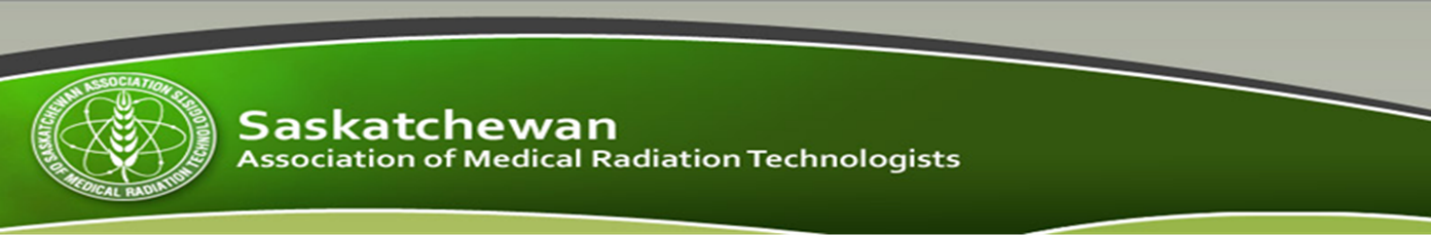 Appendix A - SAMRT Life Membership Nomination FormNominee Information:Full Name:Address:City:Postal Code:Submitted by:Full Name:SAMRT Member #:Address:City:Postal Code:Email:Daytime phone number:What has the nominee done to promote the profession?How has the nominee been involved in raising the profile of the SAMRT?Provide evidence that the nominee’s contributions to the profession are widely recognized.Are there other noteworthy accomplishments by this nominee that should be considered?Submit your nomination form to the SAMRT Awards Committee in care of the SAMRT Office:Email: info@samrt.org Fax: 306 543 616